AnmeldeformularFamilienname:	     Alle Vornamen:	     Zivilstand:	     Konfession:	     Beruf:	     Arbeitgeber:	     Krankenkasse:	     Telefon-/Handy-Nr.:	     E-Mail:	     Ehefrau/EhemannFamilienname:	     Rufname (Vorname):	     Zivilstand:	     Konfession:	     Beruf:	     Arbeitgeber:	     Krankenkasse:	     Telefon-/Handy-Nr.:	     E-Mail:	     Adresse in Arosa:	     Wohnung	     (Anzahl Zimmer, Etage, Lage auf Etage):	     zugezogen am:	     zugezogen von:	     Datum der zivilstandsamtlichen Trauung:	     in:		     Kinder (unter 18 Jahren)Alle Vornamen	Geburtsdatum	Geburtsort	Konfession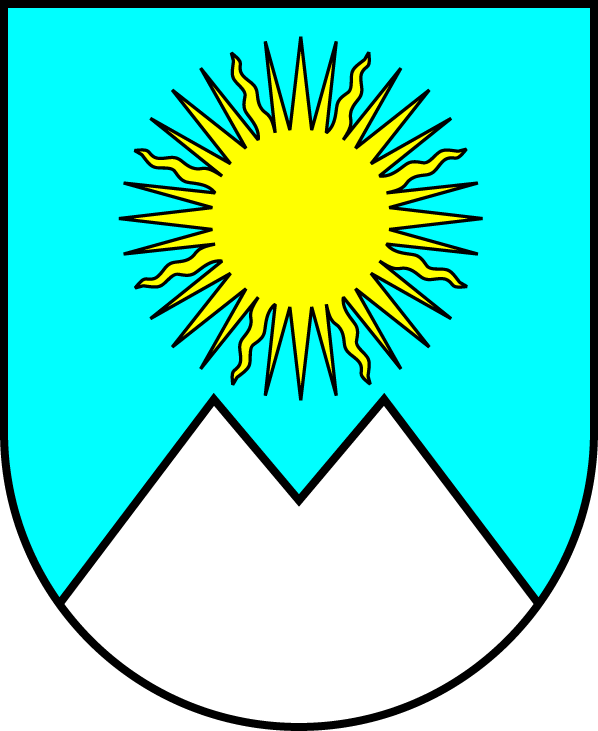 